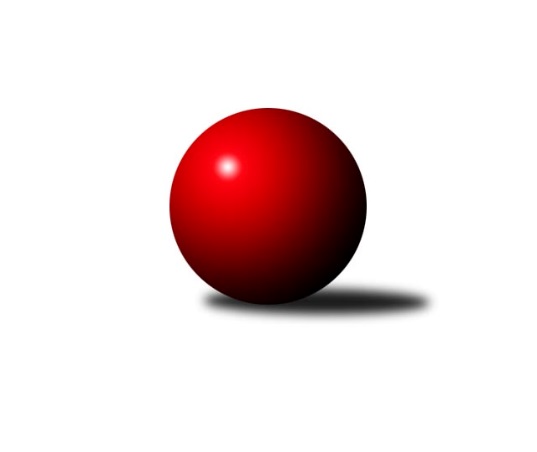 Č.1Ročník 2019/2020	15.8.2024 Mistrovství Prahy 3 2019/2020Statistika 1. kolaTabulka družstev:		družstvo	záp	výh	rem	proh	skore	sety	průměr	body	plné	dorážka	chyby	1.	KK Slavia Praha D	1	1	0	0	6.0 : 2.0 	(8.0 : 4.0)	2451	2	1710	741	58	2.	TJ Astra Zahradní Město B	1	1	0	0	6.0 : 2.0 	(8.0 : 4.0)	2362	2	1691	671	59	3.	SK Meteor Praha D	1	1	0	0	6.0 : 2.0 	(8.0 : 4.0)	2337	2	1703	634	49	4.	KK Dopravní podniky Praha A	1	1	0	0	5.0 : 3.0 	(7.0 : 5.0)	2468	2	1745	723	59	5.	TJ Praga Praha B	1	1	0	0	5.0 : 3.0 	(7.0 : 5.0)	2409	2	1675	734	68	6.	SK Rapid Praha A	1	1	0	0	5.0 : 3.0 	(5.0 : 7.0)	2116	2	1536	580	94	7.	KK Dopravní podniky Praha B	1	0	1	0	4.0 : 4.0 	(8.0 : 4.0)	2476	1	1745	731	76	8.	VSK ČVUT Praha B	1	0	1	0	4.0 : 4.0 	(4.0 : 8.0)	2494	1	1706	788	36	9.	TJ ZENTIVA Praha	1	0	0	1	3.0 : 5.0 	(7.0 : 5.0)	2109	0	1578	531	103	10.	AC Sparta B	1	0	0	1	3.0 : 5.0 	(5.0 : 7.0)	2404	0	1731	673	70	11.	KK Konstruktiva Praha E	1	0	0	1	3.0 : 5.0 	(5.0 : 7.0)	2376	0	1694	682	56	12.	SK Žižkov Praha D	1	0	0	1	2.0 : 6.0 	(4.0 : 8.0)	2361	0	1674	687	74	13.	TJ Sokol Praha-Vršovice C	1	0	0	1	2.0 : 6.0 	(4.0 : 8.0)	2277	0	1648	629	60	14.	Sokol Kobylisy D	1	0	0	1	2.0 : 6.0 	(4.0 : 8.0)	2224	0	1614	610	86Tabulka doma:		družstvo	záp	výh	rem	proh	skore	sety	průměr	body	maximum	minimum	1.	TJ Astra Zahradní Město B	1	1	0	0	6.0 : 2.0 	(8.0 : 4.0)	2362	2	2362	2362	2.	SK Meteor Praha D	1	1	0	0	6.0 : 2.0 	(8.0 : 4.0)	2337	2	2337	2337	3.	KK Dopravní podniky Praha A	1	1	0	0	5.0 : 3.0 	(7.0 : 5.0)	2468	2	2468	2468	4.	KK Dopravní podniky Praha B	1	0	1	0	4.0 : 4.0 	(8.0 : 4.0)	2476	1	2476	2476	5.	SK Rapid Praha A	0	0	0	0	0.0 : 0.0 	(0.0 : 0.0)	0	0	0	0	6.	AC Sparta B	0	0	0	0	0.0 : 0.0 	(0.0 : 0.0)	0	0	0	0	7.	VSK ČVUT Praha B	0	0	0	0	0.0 : 0.0 	(0.0 : 0.0)	0	0	0	0	8.	TJ Sokol Praha-Vršovice C	0	0	0	0	0.0 : 0.0 	(0.0 : 0.0)	0	0	0	0	9.	KK Slavia Praha D	0	0	0	0	0.0 : 0.0 	(0.0 : 0.0)	0	0	0	0	10.	TJ Praga Praha B	0	0	0	0	0.0 : 0.0 	(0.0 : 0.0)	0	0	0	0	11.	Sokol Kobylisy D	0	0	0	0	0.0 : 0.0 	(0.0 : 0.0)	0	0	0	0	12.	TJ ZENTIVA Praha	1	0	0	1	3.0 : 5.0 	(7.0 : 5.0)	2109	0	2109	2109	13.	KK Konstruktiva Praha E	1	0	0	1	3.0 : 5.0 	(5.0 : 7.0)	2376	0	2376	2376	14.	SK Žižkov Praha D	1	0	0	1	2.0 : 6.0 	(4.0 : 8.0)	2361	0	2361	2361Tabulka venku:		družstvo	záp	výh	rem	proh	skore	sety	průměr	body	maximum	minimum	1.	KK Slavia Praha D	1	1	0	0	6.0 : 2.0 	(8.0 : 4.0)	2451	2	2451	2451	2.	TJ Praga Praha B	1	1	0	0	5.0 : 3.0 	(7.0 : 5.0)	2409	2	2409	2409	3.	SK Rapid Praha A	1	1	0	0	5.0 : 3.0 	(5.0 : 7.0)	2116	2	2116	2116	4.	VSK ČVUT Praha B	1	0	1	0	4.0 : 4.0 	(4.0 : 8.0)	2494	1	2494	2494	5.	SK Žižkov Praha D	0	0	0	0	0.0 : 0.0 	(0.0 : 0.0)	0	0	0	0	6.	TJ Astra Zahradní Město B	0	0	0	0	0.0 : 0.0 	(0.0 : 0.0)	0	0	0	0	7.	TJ ZENTIVA Praha	0	0	0	0	0.0 : 0.0 	(0.0 : 0.0)	0	0	0	0	8.	KK Dopravní podniky Praha A	0	0	0	0	0.0 : 0.0 	(0.0 : 0.0)	0	0	0	0	9.	SK Meteor Praha D	0	0	0	0	0.0 : 0.0 	(0.0 : 0.0)	0	0	0	0	10.	KK Konstruktiva Praha E	0	0	0	0	0.0 : 0.0 	(0.0 : 0.0)	0	0	0	0	11.	KK Dopravní podniky Praha B	0	0	0	0	0.0 : 0.0 	(0.0 : 0.0)	0	0	0	0	12.	AC Sparta B	1	0	0	1	3.0 : 5.0 	(5.0 : 7.0)	2404	0	2404	2404	13.	TJ Sokol Praha-Vršovice C	1	0	0	1	2.0 : 6.0 	(4.0 : 8.0)	2277	0	2277	2277	14.	Sokol Kobylisy D	1	0	0	1	2.0 : 6.0 	(4.0 : 8.0)	2224	0	2224	2224Tabulka podzimní části:		družstvo	záp	výh	rem	proh	skore	sety	průměr	body	doma	venku	1.	KK Slavia Praha D	1	1	0	0	6.0 : 2.0 	(8.0 : 4.0)	2451	2 	0 	0 	0 	1 	0 	0	2.	TJ Astra Zahradní Město B	1	1	0	0	6.0 : 2.0 	(8.0 : 4.0)	2362	2 	1 	0 	0 	0 	0 	0	3.	SK Meteor Praha D	1	1	0	0	6.0 : 2.0 	(8.0 : 4.0)	2337	2 	1 	0 	0 	0 	0 	0	4.	KK Dopravní podniky Praha A	1	1	0	0	5.0 : 3.0 	(7.0 : 5.0)	2468	2 	1 	0 	0 	0 	0 	0	5.	TJ Praga Praha B	1	1	0	0	5.0 : 3.0 	(7.0 : 5.0)	2409	2 	0 	0 	0 	1 	0 	0	6.	SK Rapid Praha A	1	1	0	0	5.0 : 3.0 	(5.0 : 7.0)	2116	2 	0 	0 	0 	1 	0 	0	7.	KK Dopravní podniky Praha B	1	0	1	0	4.0 : 4.0 	(8.0 : 4.0)	2476	1 	0 	1 	0 	0 	0 	0	8.	VSK ČVUT Praha B	1	0	1	0	4.0 : 4.0 	(4.0 : 8.0)	2494	1 	0 	0 	0 	0 	1 	0	9.	TJ ZENTIVA Praha	1	0	0	1	3.0 : 5.0 	(7.0 : 5.0)	2109	0 	0 	0 	1 	0 	0 	0	10.	AC Sparta B	1	0	0	1	3.0 : 5.0 	(5.0 : 7.0)	2404	0 	0 	0 	0 	0 	0 	1	11.	KK Konstruktiva Praha E	1	0	0	1	3.0 : 5.0 	(5.0 : 7.0)	2376	0 	0 	0 	1 	0 	0 	0	12.	SK Žižkov Praha D	1	0	0	1	2.0 : 6.0 	(4.0 : 8.0)	2361	0 	0 	0 	1 	0 	0 	0	13.	TJ Sokol Praha-Vršovice C	1	0	0	1	2.0 : 6.0 	(4.0 : 8.0)	2277	0 	0 	0 	0 	0 	0 	1	14.	Sokol Kobylisy D	1	0	0	1	2.0 : 6.0 	(4.0 : 8.0)	2224	0 	0 	0 	0 	0 	0 	1Tabulka jarní části:		družstvo	záp	výh	rem	proh	skore	sety	průměr	body	doma	venku	1.	TJ ZENTIVA Praha	0	0	0	0	0.0 : 0.0 	(0.0 : 0.0)	0	0 	0 	0 	0 	0 	0 	0 	2.	SK Žižkov Praha D	0	0	0	0	0.0 : 0.0 	(0.0 : 0.0)	0	0 	0 	0 	0 	0 	0 	0 	3.	TJ Astra Zahradní Město B	0	0	0	0	0.0 : 0.0 	(0.0 : 0.0)	0	0 	0 	0 	0 	0 	0 	0 	4.	AC Sparta B	0	0	0	0	0.0 : 0.0 	(0.0 : 0.0)	0	0 	0 	0 	0 	0 	0 	0 	5.	Sokol Kobylisy D	0	0	0	0	0.0 : 0.0 	(0.0 : 0.0)	0	0 	0 	0 	0 	0 	0 	0 	6.	VSK ČVUT Praha B	0	0	0	0	0.0 : 0.0 	(0.0 : 0.0)	0	0 	0 	0 	0 	0 	0 	0 	7.	KK Slavia Praha D	0	0	0	0	0.0 : 0.0 	(0.0 : 0.0)	0	0 	0 	0 	0 	0 	0 	0 	8.	KK Dopravní podniky Praha A	0	0	0	0	0.0 : 0.0 	(0.0 : 0.0)	0	0 	0 	0 	0 	0 	0 	0 	9.	KK Dopravní podniky Praha B	0	0	0	0	0.0 : 0.0 	(0.0 : 0.0)	0	0 	0 	0 	0 	0 	0 	0 	10.	SK Rapid Praha A	0	0	0	0	0.0 : 0.0 	(0.0 : 0.0)	0	0 	0 	0 	0 	0 	0 	0 	11.	TJ Sokol Praha-Vršovice C	0	0	0	0	0.0 : 0.0 	(0.0 : 0.0)	0	0 	0 	0 	0 	0 	0 	0 	12.	TJ Praga Praha B	0	0	0	0	0.0 : 0.0 	(0.0 : 0.0)	0	0 	0 	0 	0 	0 	0 	0 	13.	KK Konstruktiva Praha E	0	0	0	0	0.0 : 0.0 	(0.0 : 0.0)	0	0 	0 	0 	0 	0 	0 	0 	14.	SK Meteor Praha D	0	0	0	0	0.0 : 0.0 	(0.0 : 0.0)	0	0 	0 	0 	0 	0 	0 	0 Zisk bodů pro družstvo:		jméno hráče	družstvo	body	zápasy	v %	dílčí body	sety	v %	1.	Eliška Fialová 	TJ ZENTIVA Praha  	1	/	1	(100%)	2	/	2	(100%)	2.	Jaroslav Novák 	SK Meteor Praha D 	1	/	1	(100%)	2	/	2	(100%)	3.	Věra Štefanová 	TJ ZENTIVA Praha  	1	/	1	(100%)	2	/	2	(100%)	4.	Karel Hnátek st.	KK Dopravní podniky Praha A 	1	/	1	(100%)	2	/	2	(100%)	5.	Jan Novák 	KK Dopravní podniky Praha A 	1	/	1	(100%)	2	/	2	(100%)	6.	Radovan Šimůnek 	TJ Astra Zahradní Město B 	1	/	1	(100%)	2	/	2	(100%)	7.	Josef Málek 	KK Dopravní podniky Praha B 	1	/	1	(100%)	2	/	2	(100%)	8.	Jakub Jetmar 	TJ Astra Zahradní Město B 	1	/	1	(100%)	2	/	2	(100%)	9.	Jiří Neumajer 	AC Sparta B 	1	/	1	(100%)	2	/	2	(100%)	10.	Tomáš Kudweis 	TJ Astra Zahradní Město B 	1	/	1	(100%)	2	/	2	(100%)	11.	Jiří Svozílek 	KK Dopravní podniky Praha B 	1	/	1	(100%)	2	/	2	(100%)	12.	Vojtěch Kostelecký 	TJ Astra Zahradní Město B 	1	/	1	(100%)	2	/	2	(100%)	13.	Miroslav Bohuslav 	Sokol Kobylisy D 	1	/	1	(100%)	2	/	2	(100%)	14.	Josef Kašpar 	TJ Praga Praha B 	1	/	1	(100%)	2	/	2	(100%)	15.	Petr Kšír 	TJ Praga Praha B 	1	/	1	(100%)	2	/	2	(100%)	16.	Bohumír Musil 	KK Konstruktiva Praha E 	1	/	1	(100%)	2	/	2	(100%)	17.	Karel Myšák 	KK Slavia Praha D 	1	/	1	(100%)	2	/	2	(100%)	18.	Martin Podhola 	SK Rapid Praha A 	1	/	1	(100%)	2	/	2	(100%)	19.	František Stibor 	Sokol Kobylisy D 	1	/	1	(100%)	2	/	2	(100%)	20.	Zdeněk Novák 	KK Slavia Praha D 	1	/	1	(100%)	2	/	2	(100%)	21.	Jiří Novotný 	SK Meteor Praha D 	1	/	1	(100%)	2	/	2	(100%)	22.	Jiří Štoček 	SK Žižkov Praha D 	1	/	1	(100%)	1	/	2	(50%)	23.	Karel Svitavský 	TJ Sokol Praha-Vršovice C 	1	/	1	(100%)	1	/	2	(50%)	24.	Zdeněk Míka 	SK Meteor Praha D 	1	/	1	(100%)	1	/	2	(50%)	25.	David Knoll 	VSK ČVUT Praha B 	1	/	1	(100%)	1	/	2	(50%)	26.	Petr Valta 	SK Rapid Praha A 	1	/	1	(100%)	1	/	2	(50%)	27.	Zbyněk Lébl 	KK Konstruktiva Praha E 	1	/	1	(100%)	1	/	2	(50%)	28.	František Vondráček 	KK Konstruktiva Praha E 	1	/	1	(100%)	1	/	2	(50%)	29.	Vít Kluganost 	TJ Praga Praha B 	1	/	1	(100%)	1	/	2	(50%)	30.	František Pudil 	SK Rapid Praha A 	1	/	1	(100%)	1	/	2	(50%)	31.	Lenka Krausová 	TJ ZENTIVA Praha  	1	/	1	(100%)	1	/	2	(50%)	32.	Petra Švarcová 	KK Dopravní podniky Praha B 	1	/	1	(100%)	1	/	2	(50%)	33.	Jindřich Málek 	KK Dopravní podniky Praha B 	1	/	1	(100%)	1	/	2	(50%)	34.	Martin Kočí 	VSK ČVUT Praha B 	1	/	1	(100%)	1	/	2	(50%)	35.	Jaroslav Bělohlávek 	TJ Sokol Praha-Vršovice C 	1	/	1	(100%)	1	/	2	(50%)	36.	Jan Petráček 	SK Meteor Praha D 	1	/	1	(100%)	1	/	2	(50%)	37.	Jan Rabenseifner 	KK Slavia Praha D 	1	/	1	(100%)	1	/	2	(50%)	38.	Miroslav Tomeš 	KK Dopravní podniky Praha A 	1	/	1	(100%)	1	/	2	(50%)	39.	Kamila Svobodová 	AC Sparta B 	1	/	1	(100%)	1	/	2	(50%)	40.	Martin Tožička 	SK Žižkov Praha D 	1	/	1	(100%)	1	/	2	(50%)	41.	Jan Vácha 	AC Sparta B 	1	/	1	(100%)	1	/	2	(50%)	42.	Karel Bernat 	KK Slavia Praha D 	1	/	1	(100%)	1	/	2	(50%)	43.	Jiří Tencar 	VSK ČVUT Praha B 	0	/	1	(0%)	1	/	2	(50%)	44.	Luboš Kocmich 	VSK ČVUT Praha B 	0	/	1	(0%)	1	/	2	(50%)	45.	Jiří Svoboda 	SK Meteor Praha D 	0	/	1	(0%)	1	/	2	(50%)	46.	Jan Václavík 	KK Slavia Praha D 	0	/	1	(0%)	1	/	2	(50%)	47.	Martin Štochl 	KK Dopravní podniky Praha A 	0	/	1	(0%)	1	/	2	(50%)	48.	Jana Valentová 	TJ ZENTIVA Praha  	0	/	1	(0%)	1	/	2	(50%)	49.	Ladislav Holeček 	TJ ZENTIVA Praha  	0	/	1	(0%)	1	/	2	(50%)	50.	Jaroslav Vondrák 	KK Dopravní podniky Praha A 	0	/	1	(0%)	1	/	2	(50%)	51.	Jiřina Beranová 	KK Konstruktiva Praha E 	0	/	1	(0%)	1	/	2	(50%)	52.	Milan Švarc 	KK Dopravní podniky Praha B 	0	/	1	(0%)	1	/	2	(50%)	53.	Kryštof Maňour 	TJ Praga Praha B 	0	/	1	(0%)	1	/	2	(50%)	54.	Ondřej Maňour 	TJ Praga Praha B 	0	/	1	(0%)	1	/	2	(50%)	55.	Lubomír Čech 	SK Žižkov Praha D 	0	/	1	(0%)	1	/	2	(50%)	56.	Karel Mašek 	SK Meteor Praha D 	0	/	1	(0%)	1	/	2	(50%)	57.	Petr Štěrba 	SK Žižkov Praha D 	0	/	1	(0%)	1	/	2	(50%)	58.	Vladimír Kněžek 	KK Slavia Praha D 	0	/	1	(0%)	1	/	2	(50%)	59.	Vít Fikejzl 	AC Sparta B 	0	/	1	(0%)	1	/	2	(50%)	60.	Miroslav Málek 	KK Dopravní podniky Praha B 	0	/	1	(0%)	1	/	2	(50%)	61.	Lukáš Pelánek 	TJ Sokol Praha-Vršovice C 	0	/	1	(0%)	1	/	2	(50%)	62.	Jana Myšičková 	TJ Sokol Praha-Vršovice C 	0	/	1	(0%)	1	/	2	(50%)	63.	Jiří Hofman 	SK Rapid Praha A 	0	/	1	(0%)	1	/	2	(50%)	64.	Stanislava Švindlová 	KK Konstruktiva Praha E 	0	/	1	(0%)	0	/	2	(0%)	65.	Václav Žďárek 	SK Žižkov Praha D 	0	/	1	(0%)	0	/	2	(0%)	66.	František Brodil 	SK Žižkov Praha D 	0	/	1	(0%)	0	/	2	(0%)	67.	Milan Perman 	KK Konstruktiva Praha E 	0	/	1	(0%)	0	/	2	(0%)	68.	Antonín Tůma 	SK Rapid Praha A 	0	/	1	(0%)	0	/	2	(0%)	69.	Jiří Škoda 	VSK ČVUT Praha B 	0	/	1	(0%)	0	/	2	(0%)	70.	Marek Sedlák 	TJ Astra Zahradní Město B 	0	/	1	(0%)	0	/	2	(0%)	71.	Lucie Hlavatá 	TJ Astra Zahradní Město B 	0	/	1	(0%)	0	/	2	(0%)	72.	Markéta Březinová 	Sokol Kobylisy D 	0	/	1	(0%)	0	/	2	(0%)	73.	Jana Cermanová 	Sokol Kobylisy D 	0	/	1	(0%)	0	/	2	(0%)	74.	Jaromír Deák 	Sokol Kobylisy D 	0	/	1	(0%)	0	/	2	(0%)	75.	Vladimír Strnad 	TJ Sokol Praha-Vršovice C 	0	/	1	(0%)	0	/	2	(0%)	76.	Ivo Vávra 	TJ Sokol Praha-Vršovice C 	0	/	1	(0%)	0	/	2	(0%)	77.	Jindřich Habada 	KK Dopravní podniky Praha A 	0	/	1	(0%)	0	/	2	(0%)	78.	Miloslav Kellner 	TJ ZENTIVA Praha  	0	/	1	(0%)	0	/	2	(0%)	79.	Richard Glas 	VSK ČVUT Praha B 	0	/	1	(0%)	0	/	2	(0%)	80.	Miroslav Viktorin 	AC Sparta B 	0	/	1	(0%)	0	/	2	(0%)	81.	Zdeněk Cepl 	AC Sparta B 	0	/	1	(0%)	0	/	2	(0%)	82.	Vojtěch Roubal 	SK Rapid Praha A 	0	/	1	(0%)	0	/	2	(0%)Průměry na kuželnách:		kuželna	průměr	plné	dorážka	chyby	výkon na hráče	1.	SK Žižkov Praha, 3-4	2485	1725	759	56.0	(414.2)	2.	SK Žižkov Praha, 1-2	2436	1738	698	64.5	(406.0)	3.	SK Žižkov Praha, 1-4	2406	1692	714	66.0	(401.0)	4.	KK Konstruktiva Praha, 5-6	2392	1684	708	62.0	(398.8)	5.	Meteor, 1-2	2307	1675	631	54.5	(384.5)	6.	Zahr. Město, 1-2	2293	1652	640	72.5	(382.2)	7.	Vršovice, 1-2	2112	1557	555	98.5	(352.1)Nejlepší výkony na kuželnách:SK Žižkov Praha, 3-4VSK ČVUT Praha B	2494	1. kolo	Jiří Svozílek 	KK Dopravní podniky Praha B	446	1. koloKK Dopravní podniky Praha B	2476	1. kolo	Martin Kočí 	VSK ČVUT Praha B	439	1. kolo		. kolo	Richard Glas 	VSK ČVUT Praha B	435	1. kolo		. kolo	Petra Švarcová 	KK Dopravní podniky Praha B	430	1. kolo		. kolo	Josef Málek 	KK Dopravní podniky Praha B	422	1. kolo		. kolo	Luboš Kocmich 	VSK ČVUT Praha B	416	1. kolo		. kolo	Jindřich Málek 	KK Dopravní podniky Praha B	414	1. kolo		. kolo	David Knoll 	VSK ČVUT Praha B	413	1. kolo		. kolo	Jiří Tencar 	VSK ČVUT Praha B	408	1. kolo		. kolo	Miroslav Málek 	KK Dopravní podniky Praha B	383	1. koloSK Žižkov Praha, 1-2KK Dopravní podniky Praha A	2468	1. kolo	Jiří Neumajer 	AC Sparta B	440	1. koloAC Sparta B	2404	1. kolo	Karel Hnátek st.	KK Dopravní podniky Praha A	435	1. kolo		. kolo	Jan Novák 	KK Dopravní podniky Praha A	435	1. kolo		. kolo	Miroslav Viktorin 	AC Sparta B	421	1. kolo		. kolo	Jindřich Habada 	KK Dopravní podniky Praha A	409	1. kolo		. kolo	Jan Vácha 	AC Sparta B	407	1. kolo		. kolo	Miroslav Tomeš 	KK Dopravní podniky Praha A	406	1. kolo		. kolo	Martin Štochl 	KK Dopravní podniky Praha A	396	1. kolo		. kolo	Kamila Svobodová 	AC Sparta B	394	1. kolo		. kolo	Jaroslav Vondrák 	KK Dopravní podniky Praha A	387	1. koloSK Žižkov Praha, 1-4KK Slavia Praha D	2451	1. kolo	Jiří Štoček 	SK Žižkov Praha D	456	1. koloSK Žižkov Praha D	2361	1. kolo	Jan Václavík 	KK Slavia Praha D	449	1. kolo		. kolo	Zdeněk Novák 	KK Slavia Praha D	437	1. kolo		. kolo	Karel Myšák 	KK Slavia Praha D	413	1. kolo		. kolo	Jan Rabenseifner 	KK Slavia Praha D	407	1. kolo		. kolo	Petr Štěrba 	SK Žižkov Praha D	405	1. kolo		. kolo	Karel Bernat 	KK Slavia Praha D	396	1. kolo		. kolo	František Brodil 	SK Žižkov Praha D	391	1. kolo		. kolo	Lubomír Čech 	SK Žižkov Praha D	390	1. kolo		. kolo	Martin Tožička 	SK Žižkov Praha D	372	1. koloKK Konstruktiva Praha, 5-6TJ Praga Praha B	2409	1. kolo	Josef Kašpar 	TJ Praga Praha B	461	1. koloKK Konstruktiva Praha E	2376	1. kolo	Bohumír Musil 	KK Konstruktiva Praha E	439	1. kolo		. kolo	Vít Kluganost 	TJ Praga Praha B	420	1. kolo		. kolo	Petr Kšír 	TJ Praga Praha B	408	1. kolo		. kolo	Zbyněk Lébl 	KK Konstruktiva Praha E	404	1. kolo		. kolo	Milan Perman 	KK Konstruktiva Praha E	394	1. kolo		. kolo	Jiřina Beranová 	KK Konstruktiva Praha E	392	1. kolo		. kolo	Kryštof Maňour 	TJ Praga Praha B	389	1. kolo		. kolo	František Vondráček 	KK Konstruktiva Praha E	386	1. kolo		. kolo	Ondřej Maňour 	TJ Praga Praha B	380	1. koloMeteor, 1-2SK Meteor Praha D	2337	1. kolo	Jiří Novotný 	SK Meteor Praha D	416	1. koloTJ Sokol Praha-Vršovice C	2277	1. kolo	Zdeněk Míka 	SK Meteor Praha D	413	1. kolo		. kolo	Jan Petráček 	SK Meteor Praha D	412	1. kolo		. kolo	Lukáš Pelánek 	TJ Sokol Praha-Vršovice C	405	1. kolo		. kolo	Karel Svitavský 	TJ Sokol Praha-Vršovice C	400	1. kolo		. kolo	Jaroslav Bělohlávek 	TJ Sokol Praha-Vršovice C	379	1. kolo		. kolo	Ivo Vávra 	TJ Sokol Praha-Vršovice C	372	1. kolo		. kolo	Jana Myšičková 	TJ Sokol Praha-Vršovice C	371	1. kolo		. kolo	Jiří Svoboda 	SK Meteor Praha D	368	1. kolo		. kolo	Karel Mašek 	SK Meteor Praha D	368	1. koloZahr. Město, 1-2TJ Astra Zahradní Město B	2362	1. kolo	Miroslav Bohuslav 	Sokol Kobylisy D	433	1. koloSokol Kobylisy D	2224	1. kolo	Vojtěch Kostelecký 	TJ Astra Zahradní Město B	416	1. kolo		. kolo	František Stibor 	Sokol Kobylisy D	407	1. kolo		. kolo	Jakub Jetmar 	TJ Astra Zahradní Město B	404	1. kolo		. kolo	Lucie Hlavatá 	TJ Astra Zahradní Město B	394	1. kolo		. kolo	Radovan Šimůnek 	TJ Astra Zahradní Město B	390	1. kolo		. kolo	Tomáš Kudweis 	TJ Astra Zahradní Město B	389	1. kolo		. kolo	Marek Sedlák 	TJ Astra Zahradní Město B	369	1. kolo		. kolo	Markéta Březinová 	Sokol Kobylisy D	364	1. kolo		. kolo	Jaromír Deák 	Sokol Kobylisy D	345	1. koloVršovice, 1-2SK Rapid Praha A	2116	1. kolo	Martin Podhola 	SK Rapid Praha A	391	1. koloTJ ZENTIVA Praha 	2109	1. kolo	Lenka Krausová 	TJ ZENTIVA Praha 	386	1. kolo		. kolo	Jiří Hofman 	SK Rapid Praha A	383	1. kolo		. kolo	Miloslav Kellner 	TJ ZENTIVA Praha 	372	1. kolo		. kolo	Petr Valta 	SK Rapid Praha A	361	1. kolo		. kolo	František Pudil 	SK Rapid Praha A	356	1. kolo		. kolo	Věra Štefanová 	TJ ZENTIVA Praha 	346	1. kolo		. kolo	Eliška Fialová 	TJ ZENTIVA Praha 	340	1. kolo		. kolo	Ladislav Holeček 	TJ ZENTIVA Praha 	340	1. kolo		. kolo	Antonín Tůma 	SK Rapid Praha A	332	1. koloČetnost výsledků:	6.0 : 2.0	2x	5.0 : 3.0	1x	4.0 : 4.0	1x	3.0 : 5.0	2x	2.0 : 6.0	1x